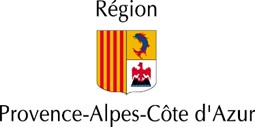 Direction de l’Emploi de la Formation et de l’Apprentissage Service Développement et Promotion de l’ApprentissageJe soussigné(e) ..................................................................................................................Responsable de : Raison Sociale ............................................................................................................................................................................................................................................................................................................................................................Adresse..............................................................................................................................................................................................................................................................................................................déclare par la présente :- être intéressé(e) par l'embauche, sous contrat d'apprentissage, de ........................4 jeune(s) en vue de la préparation par le CFA Epure Méditerranée	1de la formation conduisant :* au diplôme de 5...Master 2 “Economie des TIC et Conseil en e-business”.......................................* au titre de 2...................................Fait à ..........................................., le .......................................Cachet - SignatureDocument original à joindre obligatoirement à l'Annexe I-A.Aucune copie ou télécopie ne sera admise pour l'instruction du dossier4 à renseigner5 rayer la ligne inutile